Please Print ClearlyClaimed PointsIn Discipline/Category please choose from the relevant categoryPlease only enter one category per row
Please return this form along with copies of documentary proof of claim toSheila Hall, 90 Clarendon Street, Dover, Kent, CT17 9RD     email: sambreeze.sheila@gmail.com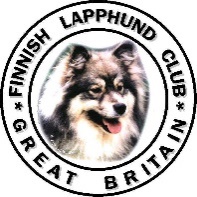 Versatility Awards Claim FormPlease attach documentary proof of each claim - copies or scans!This document was reformatted 3rd November 2021.Name of Owner(s)Street AddressTownPost CodePhone NumberMobile NumberEmail AddressName of Handler if Different from OwnerName of Handler if Different from OwnerIs the Handler a Junior? (Please circle)Is the Handler a Junior? (Please circle)YesYesNoDog’s KC Registered NameDog’s Pet NameDate of BirthDetails of AchievementDiscipline/CategoryPoints ClaimedS(Showing)O(Obedience)T(Working Trials)H2M(Heelwork to Music)A(Agility)R(Rally)GC(Good Citizens)AC (Assistance / Character)H(Hoopers)